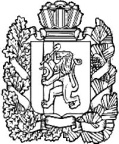 АДМИНИСТРАЦИЯ ПОСЕЛКАНИЖНИЙ ИНГАШНИЖНЕИНГАШСКОГО РАЙОНАКРАСНОЯРСКОГО КРАЯПОСТАНОВЛЕНИЕ25.07.2023г                              пгт. Нижний Ингаш                              №   172    О признании утратившим силу постановления администрации поселка Нижний Ингаш  Нижнеингашского района      Красноярского края   от  07.02.2014г. № 19 «О назначении ООО «Рыбинский коммунальный комплекс», ООО «Нижнеингашский коммунальный комплекс», ООО «Нижнеингашский Жилищный - Коммунальный Комплекс» ООО «Коммунальщик», ООО «Красэкспортлес», ответственными за пересмотр подлежащих внесению платы граждан за коммунальные услуги при приведении их в соответствие с коэффициентом роста цен на коммунальные услуги на 2014 год»Руководствуясь  Федеральным законом от 06.10.2003 N 131-ФЗ "Об общих принципах организации местного самоуправления в Российской Федерации",  Уставом поселка Нижний Ингаш Нижнеингашского района Красноярского края, ПОСТАНОВЛЯЮ:Признать утратившим силу постановление администрации поселка Нижний Ингаш Нижнеингашского района Красноярского края от 07.02.2014года  «О назначении ООО «Рыбинский коммунальный комплекс», ООО «Нижнеингашский коммунальный комплекс», ООО «Нижнеингашский Жилищный - Коммунальный Комплекс» ООО «Коммунальщик», ООО «Красэкспортлес», ответственными за пересмотр подлежащих внесению платы граждан за коммунальные услуги при приведении их в соответствие с коэффициентом роста цен на коммунальные услуги на 2014 год».Настоящее постановление опубликовать в периодическом печатном средстве массовой информации «Вестник муниципального образования поселок Нижний Ингаш Нижнеингашского района Красноярского края» и разместить на официальном сайте администрации посёлка Нижний Ингаш:  http://nizhny-ingash.ru.Настоящее постановление вступает в силу со дня, следующего за днем его официального опубликования в периодическом печатном средстве массовой информации «Вестник муниципального образования поселок Нижний Ингаш Нижнеингашского района Красноярского края».Глава поселкаНижний Ингаш							                       Б.И.Гузей